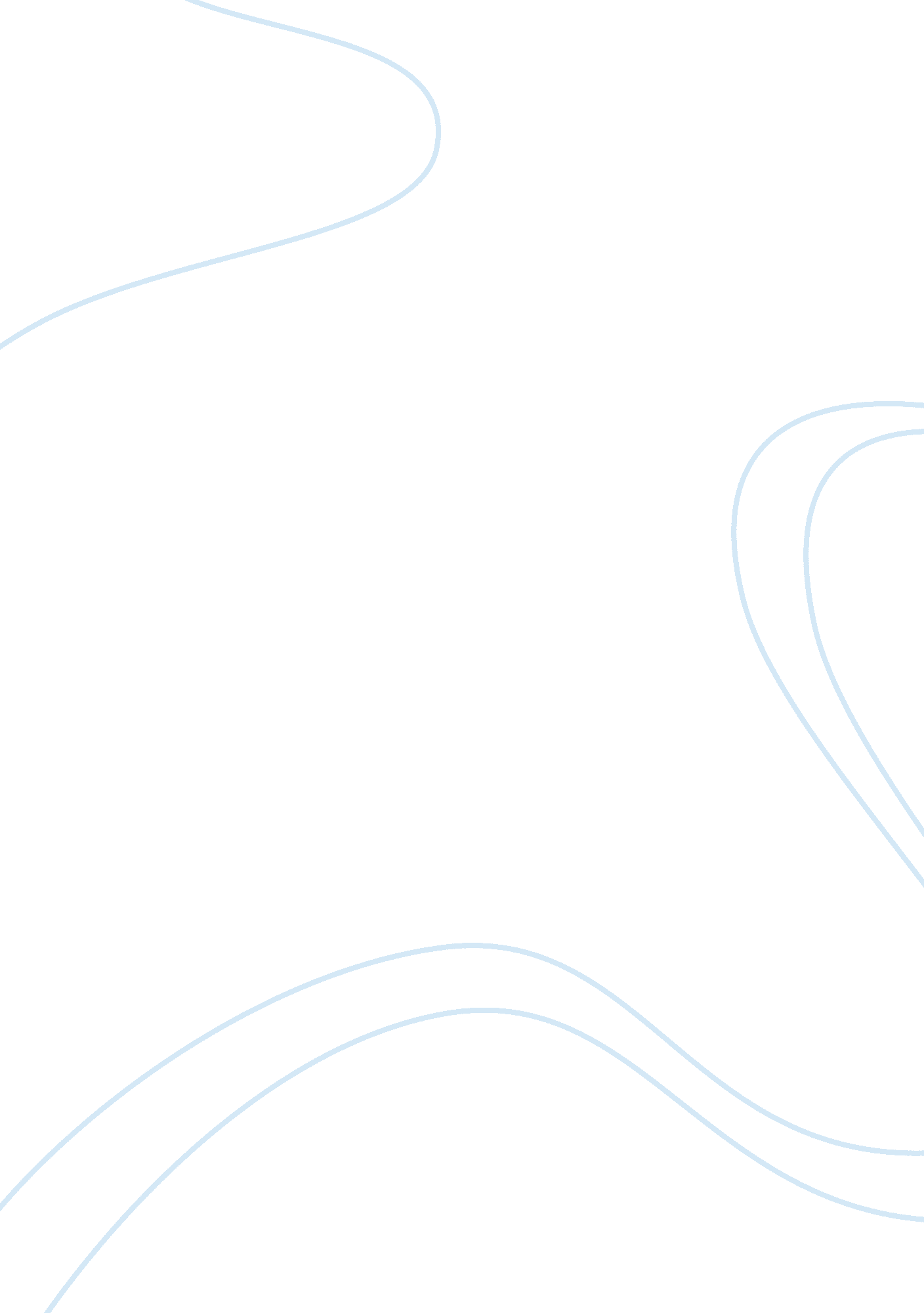 Biography of the honourable kathleen wynne, minister of municipal affairs and hou...Literature, Autobiography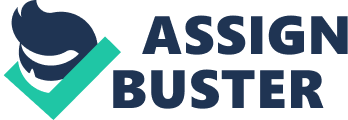 Honourable Kathleen Wy nne, Minister of Municipal Af f airs and Housing Ministry of Municipal Affairs and Housing ABOUT | NEWSROOM | JOB OPPORTUNITIES | CONTACT US You are here > Home > About the Ministry > The Honourable Kathleen Wynne The Honourable Kathleen Wynne Minister of Municipal Affairs and Housing Kathleen Wynne was first elected as the MPP for Don Valley West in October 2003, and is currently serving her third term. On October 20, 2011, Kathleen was appointed Minister of Municipal Affairs and Housing and Minister of Aboriginal Affairs. She has previously served as Minister of Transportation from 2010 to 2011 and Minister ofEducationfrom 2006 to 2010. During Kathleen’s tenure as the Minister of Transportation, she secured a new transit expansion plan for Toronto including the Eglinton-Scarborough LRT and oversaw Ontario’s largest highway investments including the Highway 407 East Extension and the Windsor-Essex Parkway. In addition, Kathleen worked to introduce the OntarioPhotoCard for non-drivers. As the Minister of Education, Kathleen led the government's efforts to reduce class sizes in the primary grades, to implement full-day kindergarten and to provide more opportunities forhigh school studentsto graduate and reach their full potential. Building on a lifetime of political activity and acareerof public service, Kathleen is a knowledgeable and passionate advocate for her community of Don Valley West. She has led citizens groups in a number of grassroots community projects and has played a major role as an organizer and facilitator. She was formerly a Public School Trustee in Toronto. All of this has led to a results-based approach to life, government and community. Kathleen has three children, Chris, Jessie and Maggie, and two granddaughters, Olivia and Claire. Kathleen and her partner Jane have lived in North Toronto for more than twenty-five years. CONTACT US | ACCESSIBILITY | PRIVACY | SITE MAP COPYRIGHT © QUEEN'S PRINTER FOR ONTARIO, 2008 | IMPORTANT NOTICE - LAST MODIFIED: TUESDAY, SEPTEMBER 25, 2012 www. mah. gov . on. ca/page7077. aspx 1/1 